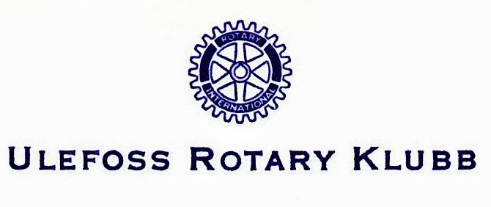 REFERAT FRA KLUBBMØTETilstede på møtet var: Svein Tore, Bent Aslak,  Bardur,  Per Sanni,  Liv Sonja, Irene, Olav Gaute,  Øystein, Per Harald, Monica,  Einar K,  Knut,  Kolbjørn, Anders,  Egil S.President Irene ledet møtet, og hilste spesielt velkommen til kveldens gjest, Hallgeir Lie fra TVEITO MASKIN AS*  Vi gratulerer Knut med bursdag 22.02.*  Svein Tore hilser fra Bø RK De skal mandag 24.02. besøke Geiteryggen Flyplass og se på den nyutviklede maskinen for vasking og av-ising av fly.  Vi inviteres til å være med,-de som kan og vil.*  Monica holdt en 3-minutt om hva vi legger i begrepet "God Helse"-  Hva er god helse?  Mange definisjoner er laget.  Vi kan fastslå at god helse er mye mer enn fravær av sykdom.-  Verdens helseorganisasjon (WHO) sier i sin definisjon:  "Helse er tilstand av FULLKOMMEN fysisk, psykisk og sosialt velvære og ikke bare fravær av sykdom og svekkelse".  Hva menes med fullkommen?  Det høres uoppnåelig ut. Men vi kan være enige om at fysiske, psykiske og sosiale helseelementer er i kontinuerlig samhandling.  -  Å føle seg elsket vil for de fleste være svært viktig og nødvendig.  Trivsel og grad av mestring  virker også sterkt inn.  Hvis vi opplever hverdagen som begripelig, håndterlig og meningsfull,  er det et godt grunnlag.-  Det er ikke slik at det gir god helse å være OPPTATT av å ha det.  Tvert om, -for høy fokus på helse kan være slitsomt.  ( kalt helseangst)  Vi kan faktisk slite oss ut i forsøket på å nå en idealtilstand.Takk til Monica for tankevekkende ord!*  Så til kveldens foredragsholder, Hallgeir Lie fra Tveito Maskin AS (TM)Firmaet ble etablert av Steinar Tveito (89) i 1952, altså for 68 år siden.  Steinar Tveito er fortsatt med, selv om nye krefter har overtatt driften.  Hallgeir Lie er daglig leder og  medeier i firmaet nå, og TM har i dag 35 ansatte, ca. 20 firmabiler  og omsetter for 107 mill. kr. i året.Bedriften har svært lavt sjukefravær (2-2,5%, og det er mest pga sjuke barn),  Det tyder på høy grad av trivsel.  De deler også ut betydelige summer i bonus til de ansatte.-  Starten i 1952 var ved å kjøpe en traktor i Oslo for kr. 10 000 og kjøre den hjem på riksvegen!  I 1960 kjøpte de en bulldoser til 100 000, -det var veldig mye penger dengang.Den første mobiltelefonen ble kjøpt inn i 1970, og i 1982 kom 2. generasjons mobiler, med pris kr. 17 000 pr stk (!)De har en stor maskinpark, -12 gravemaskiner, 4 valser, 1 bulldoser og mye annet.  De har godt samarbeid med Lunde vgs, med 4 utplasseringselever og de har 2 lærlinger.I 2018 ble de kåret til "Årets bedrift" i Nome.-  Firmaet ble aksjeselskap i 1985.  Bjørn Vidar Nesheim ble ansatt som prosjektleder i 1978, og han ble daglig leder i 1987.  Bjørg Tveito Lundefaret, Bjørn Vidar Nesheim og Arvid Tveito overtok eierskapet i 1996.  Hallgeir Lie ble ansatt i 1997, og er fra 2015 eier sammen med Erlend Solheim.-  Økonomien har generelt vært god. De hadde et stygt underskudd i 1980 og 1990-åra ble et vanskelig 10-år, med nedgangstider 1990-93.   Omsetningen i årene 2015-2019 var 475 mill, og driftsresultatet i samme periode var 35 mill.-  Det var mest landbruksoppdrag den første tida, og det aller første oppdraget var å slå eng i Tveitankroken.-  De vanligste prosjektene nå er innenfor sprengning, masseflytting og veibyggingVi nevner noen av de mange prosjektene som TM har gjennomført:	-Veianlegg Treungen, Hjuksebø, Flakvarp, Fylkesveg 44, Mælagata i Skien og flere 	andre.	-Boligfelt i Lunde (Vassås) og Herregårdshavna (Ulefoss)	-Tomt til dørfabrikken på Sagamoen	-Jobber i Telemarkskanalen, bl.a. rensking	-Dam på fjellet ved Hovden (med helikopter)	-Omnestunnelen	-Hogga Kraftverk, dammer i Lunde, Kjeldal og Hogga	-Steinbrudd , Søve	-Hyttefelter i Rauland og på LifjellNå: boliger på Jernverkstomta på Notodden og Landmannstorget Skien-  Et prosjekt i Stasjonsveien i Bø i 2017 ble kåret til "Årets prosjekt" i Statens Vegvesen.-  Tveito Maskin er stolt sponsor av "Kanalrennet" i Lunde om sommeren, et renn som går på TV og er flott reklame for distriktet.Hallgeir Lie ble overrakt en Ulefos-dame i jern som takk for besøket.Vinner av vinen: Per HaraldVinner av Cognacen: Egil F.Dato:  20.02.År: 2020Referent :  Øystein Haugen